МУ «УДО Грозненского муниципального района»Муниципальное бюджетное дошкольное образовательное учреждение«ДЕТСКИЙ САД № 1 «ТЕРЕМОК» ст. ПЕРВОМАЙСКАЯ ГРОЗНЕНСКОГО МУНИЦИПАЛЬНОГО РАЙОНА»(МБДОУ «Детский сад № 1 «Теремок» ст. Первомайская»)МУ «Грозненскимуниципальни кIоштан МБШХЬДУ»Mуниципальнибюджетнишколалхьалхарадешаранучреждени«ГРОЗНЕНСКИ МУНИЦИПАЛЬНИ КIОШТАН ПЕРВОМАЙСКЕРА № 1 ЙОЛУ БЕРИЙН БЕШ «ТЕРЕМОК» (МБШХЬДУ «ПервомайскераБерийнбеш №1 «Теремок»)ОТЧЕТ по занятиям на чеченском языкепо книге Эдилова С.Э.  «Берийн бошмашна а, юьхьанцарчу классашна а лерина хрестомати»	за прошедший период 2021г. были проведены занятия на чеченском языке по книге Эдилова С.Э.  «Берийн бошмашна а, юьхьанцарчу классашна а лерина хрестомати» с целью изучения родного языка. Воспитатель старшей группы Мальсагова И.Р читала стихотворение для своих детишек на чеченском языке «Зезаг», прочитала им рассказы «Дош далар», «Доттаг1алин дарс», «Вайн Даймохк», «Юрт йиллар», а воспитатели младшей группы «Ягодки» читали деткам рассказы по книге «Пхъагал а, ло а», «Мох а, малх», «Берзан б1аьрхиш».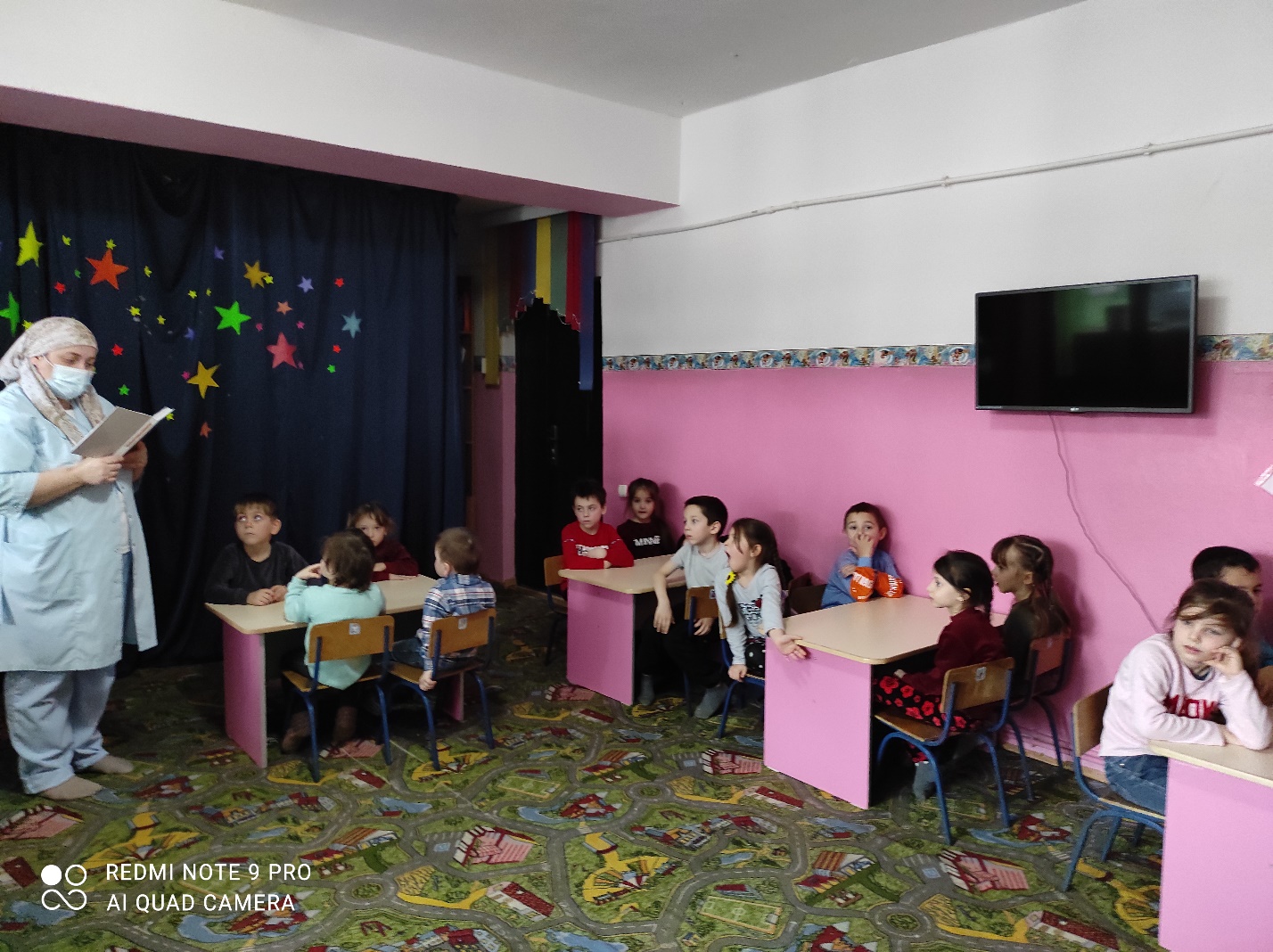 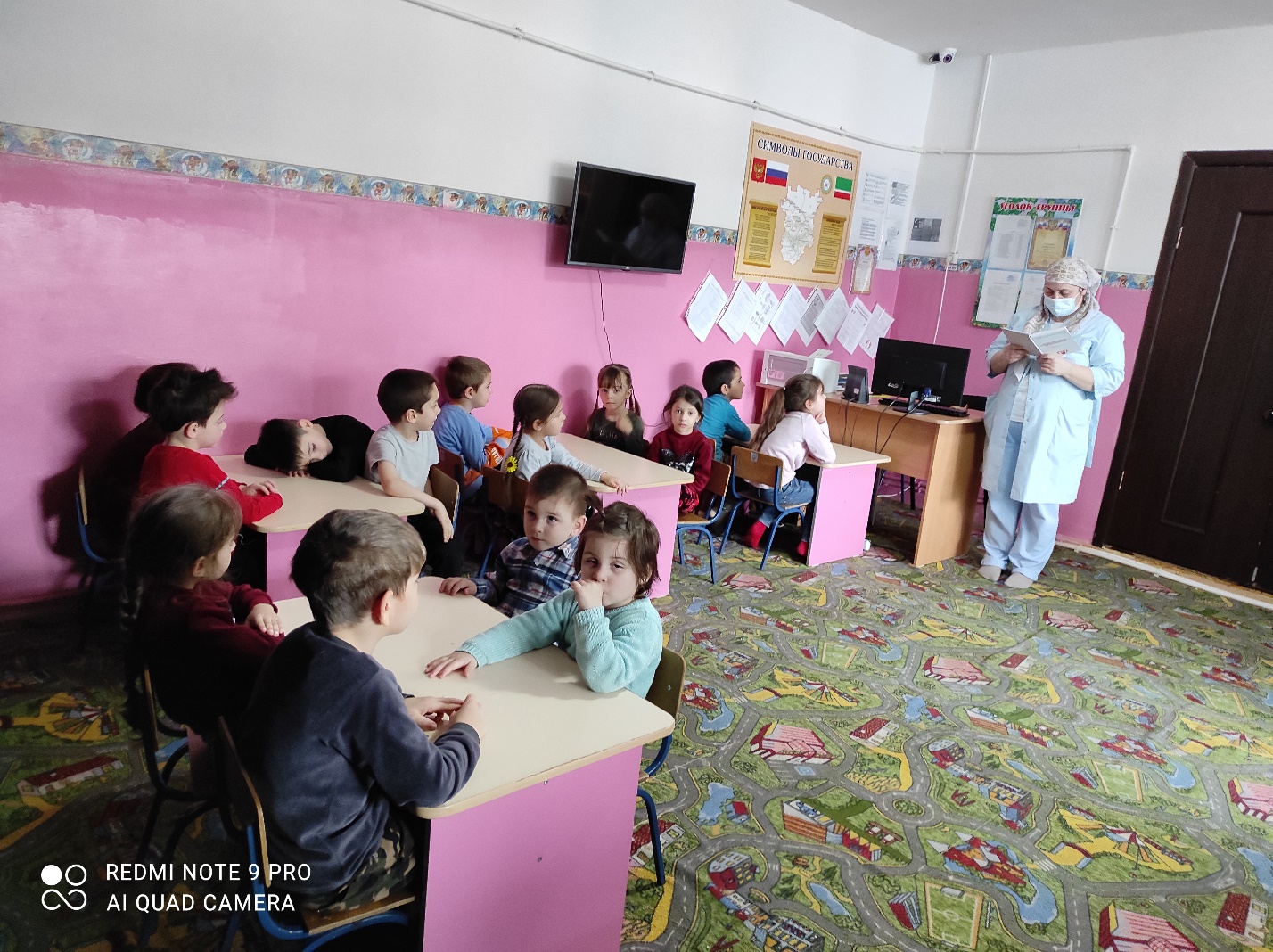 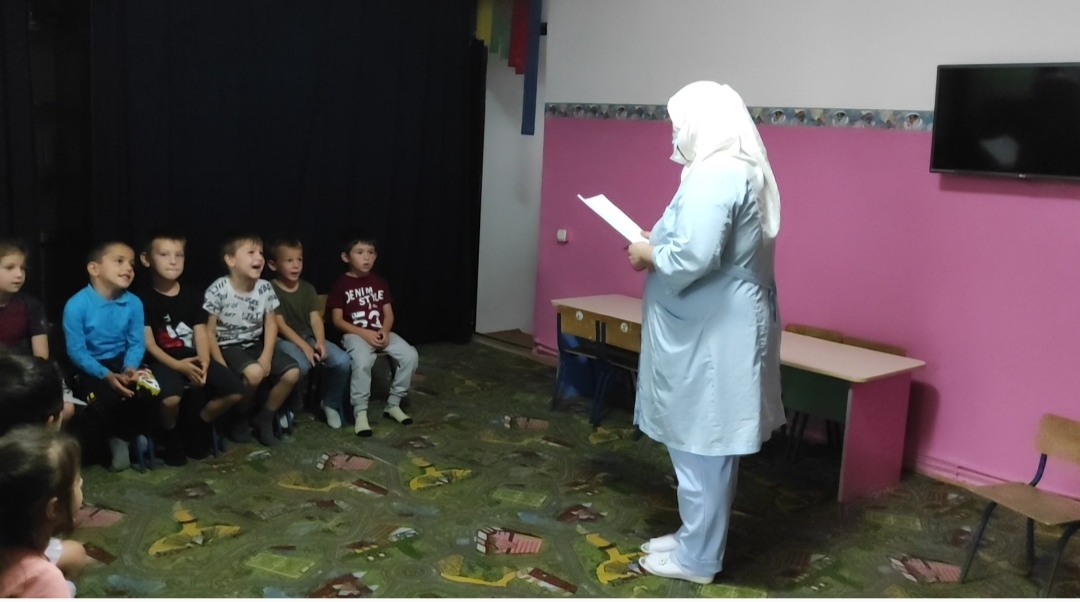 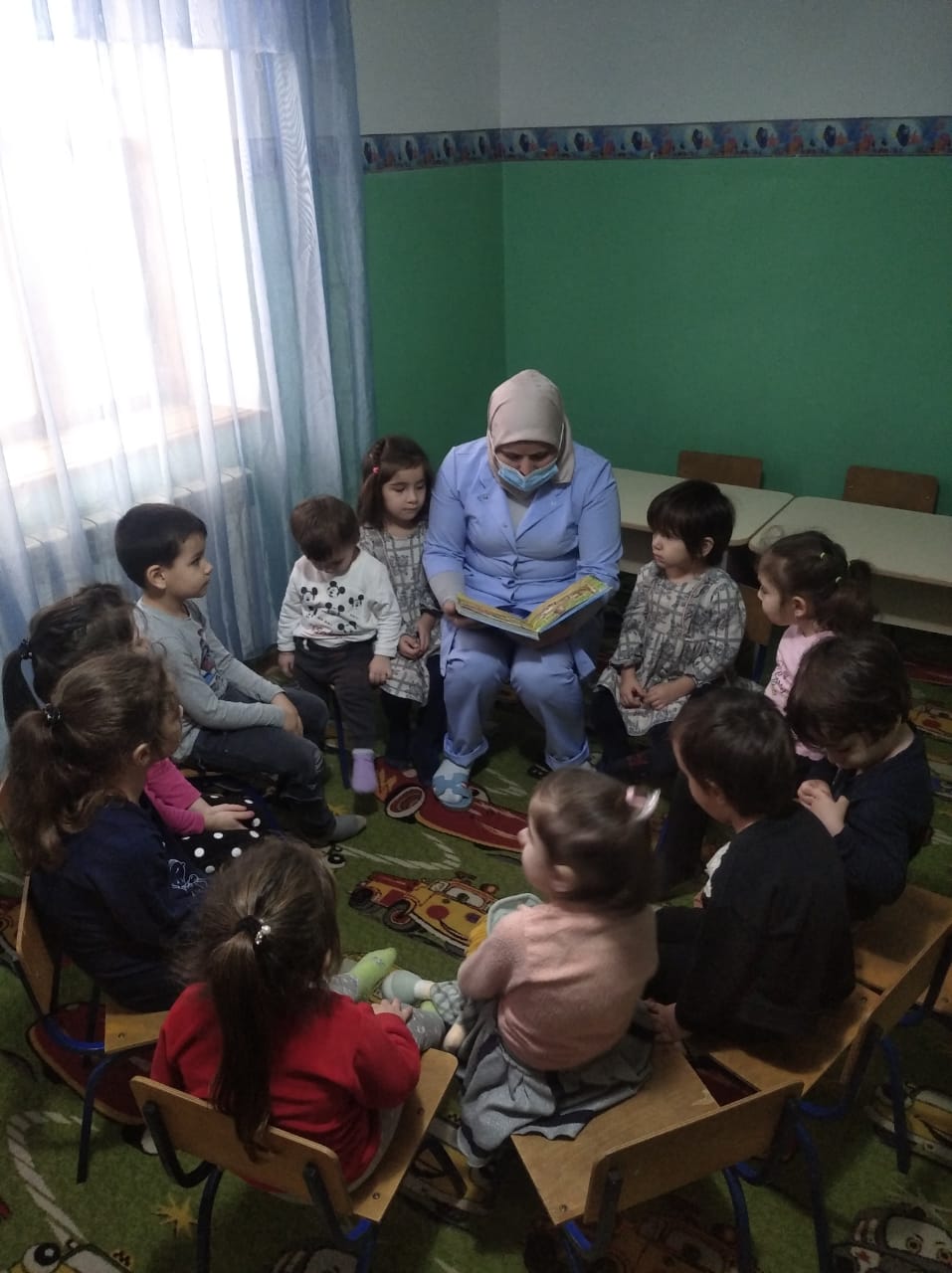 А так же с детьми провели физминутки на чеченском языке.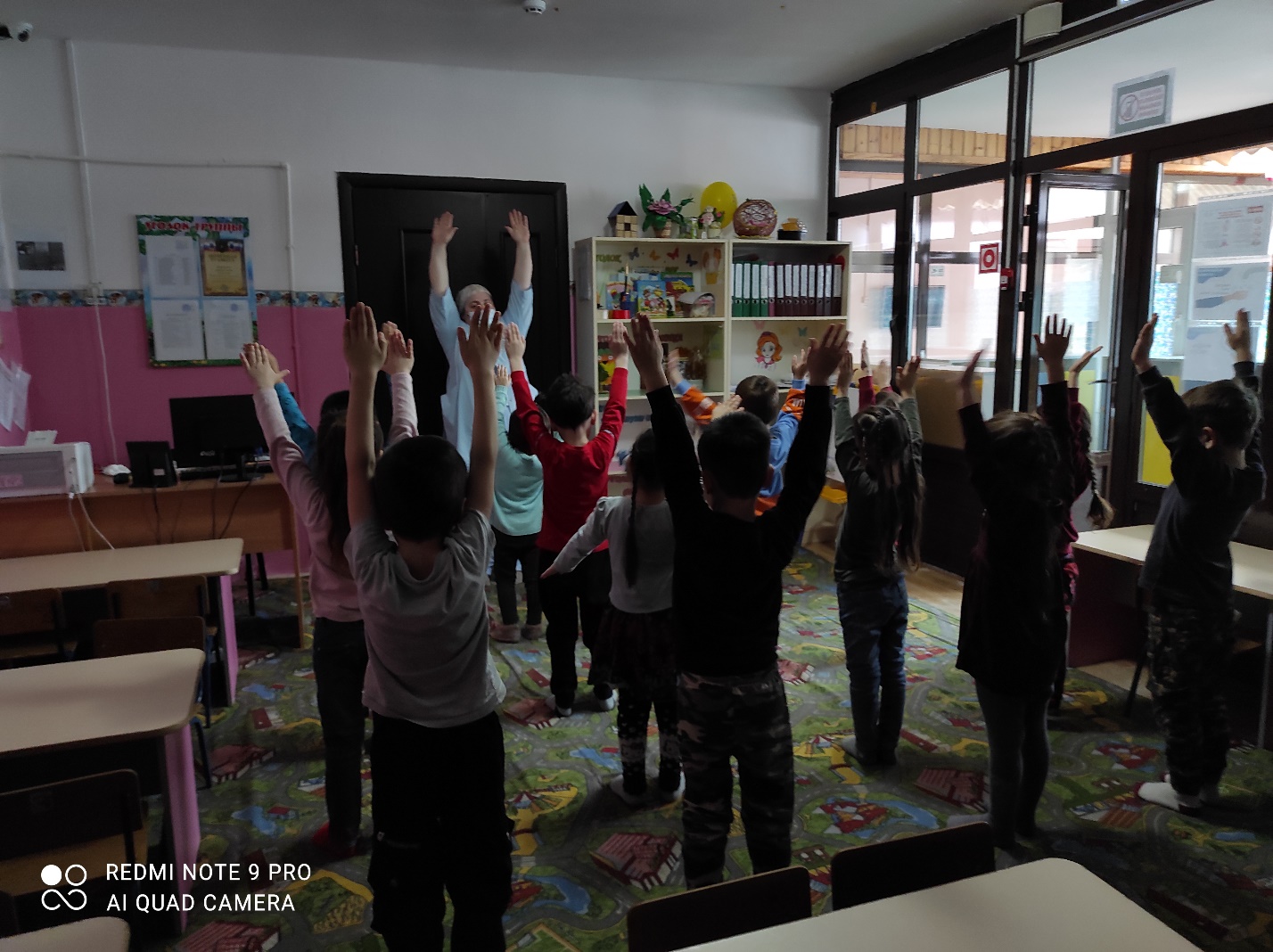 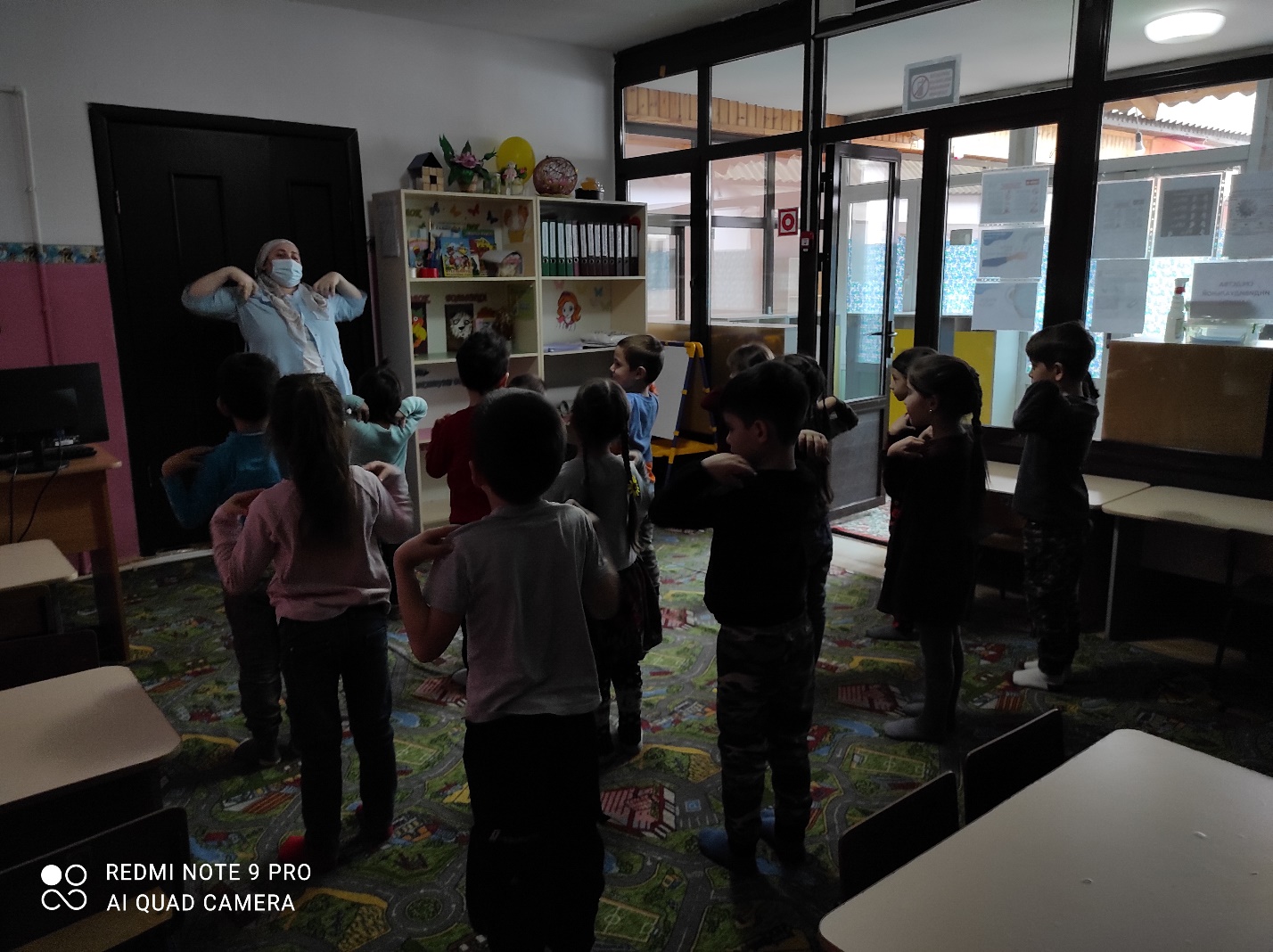 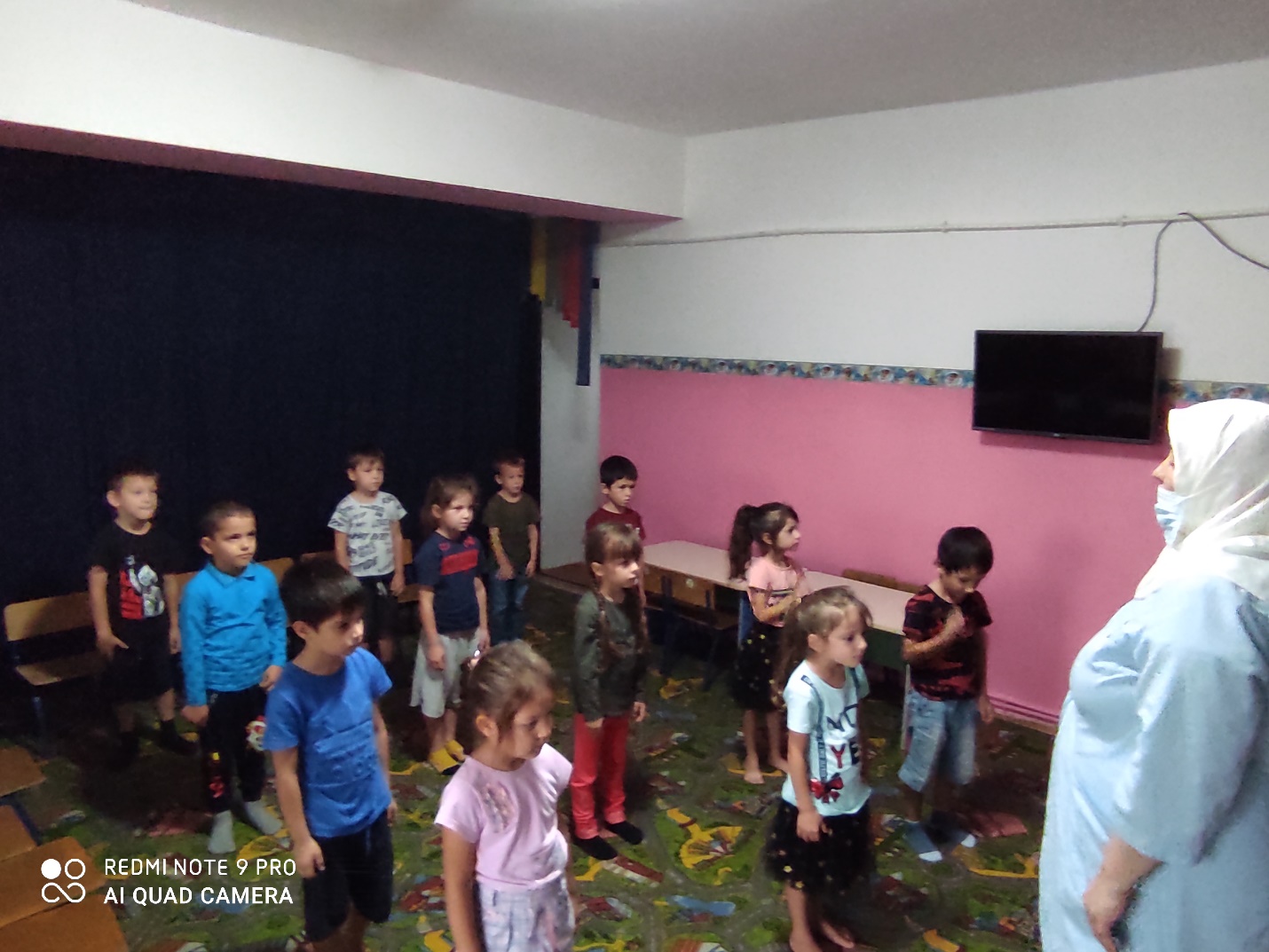 Старший Воспитатель	 				        Х.Ю. Абубакарова